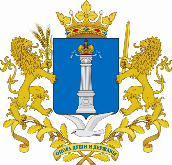 МИНИСТЕРСТВО ЭНЕРГЕТИКИ, ЖИЛИЩНО-КОММУНАЛЬНОГО КОМПЛЕКСА И ГОРОДСКОЙ СРЕДЫ УЛЬЯНОВСКОЙ ОБЛАСТИП Р И К А З№Экз. № ________г. УльяновскО внесении изменений в приказ Министерства энергетики, жилищно-коммунального комплекса и городской среды Ульяновской областиот 19.10.2021 № 10-одП р и к а з ы в а ю:Внести в приказ Министерства энергетики, жилищно-коммунального комплекса и городской среды Ульяновской областиот 19.10.2021 № 10-од «Об утверждении ведомственной программы «Противодействие коррупции в Министерстве энергетики, жилищно-коммунального комплекса и городской среды Ульяновской области на 2021 - 2024 годы» следующие изменения:в заголовке слова «энергетики, жилищно-коммунального комплекса и городской среды» заменить словами «жилищно-коммунального хозяйства и строительства»;в преамбуле и пункте 1 слова «энергетики, жилищно-коммунального комплекса и городской среды» заменить словами «жилищно-коммунального хозяйства и строительства»;в ведомственной программе «Противодействие коррупции в Министерстве энергетики, жилищно-коммунального комплекса и городской среды Ульяновской области на 2021 - 2024 годы»:а) в наименовании слова «энергетики, жилищно-коммунального комплекса и городской среды» заменить словами «жилищно-коммунального хозяйства и строительства»;б) в Паспорте программы: дополнить наименованием «Паспорт Программы»;в строке «Наименование Программы» слова «энергетики, жилищно-коммунального комплекса и городской среды» заменить словами «жилищно-коммунального хозяйства и строительства»;в строке «Разработчик Программы» слова «энергетики, жилищно-коммунального комплекса и городской среды» заменить словами «жилищно-коммунального хозяйства и строительства»;в) в абзаце втором раздела 1 слова «подведомственных организациях» заменить словами «подведомственных ему учреждениях, предприятиях, организациях (далее – подведомственные организации)»;г) в разделе 2:абзац пятый изложить в следующей редакции:«Мероприятия программы были направлены на совершенствование системы запретов, ограничений и требований, установленных в целях противодействия коррупции; обеспечение единообразного применения законодательства о противодействии коррупции в целях повышения эффективности механизмов предотвращения и урегулирования - конфликта интересов; совершенствование мер по противодействию коррупции в сфере закупок товаров, работ, услуг для обеспечения государственных или муниципальных нужд и в сфере закупок товаров, работ, услуг отдельными видами юридических лиц; обеспечение полноты и прозрачности представляемых сведений о доходах, расходах, об имуществе и обязательствах имущественного характера; повышение эффективности просветительских, образовательных и иных мероприятий, направленных на формирование антикоррупционного поведения государственных служащих, популяризацию в обществе антикоррупционных стандартов и развитие общественного правосознания; совершенствование мер по противодействию коррупции в сфере бизнеса, в том числе по защите субъектов предпринимательской деятельности от злоупотреблений служебным положением со стороны должностных лиц; повышение эффективности противодействия коррупции и снижение уровня коррупции в сфере деятельности Министерства и подведомственных организациях устранение причин возникновения коррупционных проявлений путем повышения эффективности антикоррупционной деятельности. На основании указа Губернатора Ульяновской областиот 10.12.2021 № 118«О мерах по совершенствованию деятельности исполнительных органов государственной власти Ульяновской области», Министерство энергетики, жилищно-коммунального комплекса и городской среды Ульяновской области преобразовано с 1 апреля 2022 года в Министерство жилищно-коммунального хозяйства и строительства Ульяновской области, что позволило сосредоточить деятельность Министерства на вопросах государственного управления в сферах жилищно-коммунального хозяйства и строительства.»;в абзаце одиннадцатомслова «энергетики, жилищно-коммунального комплекса и городской среды» заменить словами «жилищно-коммунального хозяйства и строительства»;абзац двенадцатый изложить в следующей редакции:«Министерством обеспечивается распространение памятки «Мы против коррупции в жилищно-коммунальной сфере» разработанной Генеральной прокуратурой Российской Федерации в управляющих организациях, региональных информационных центров, организациях топливно-энергетического комплекса. Кроме того, Министерством разработаны антикоррупционные буклеты, памятки для государственных гражданских служащих, муниципальных служащих и жителей Ульяновской области.»;д) в приложении №1:в наименовании слова «энергетики, жилищно-коммунального комплекса и городской среды» заменить словами «жилищно-коммунального хозяйства и строительства»;в строке 1.1.2 в графе 3 слова «финансового,» исключить;в строке 1.1.3 в графе 3 слова «финансового,» исключить;в строке 1.1.5 в графе 3 слова «финансового,» исключить;в строке 1.1.6 в графе 3 слова «финансового,» исключить;в строке 2.3.3 в графе 3 слова «Контрактный управляющий» заменить словами «Руководитель контрактной службы»;в строке 3.2.2 в графе 3 слова «финансового,» исключить;в строке 3.2.3 в графе 3 слова «финансового,» исключить;в строке 3.2.4 в графе 3 слова «финансового,» исключить;в строке 3.3.1 в графе 3 слова «, правового и административного» исключить;в строке 3.3.2 в графе 3 слова «, правового и административного» исключить;в строке 4.2.4 в графе 3 слова «Контрактный управляющий» заменить словами «Руководитель контрактной службы»;в строке 4.2.5 в графе 3 слова «Контрактный управляющий» заменить словами «Руководитель контрактной службы»;в строке 4.2.6 в графе 3 слова «Контрактный управляющий» заменить словами «Руководитель контрактной службы»;в строке 4.2.7 в графе 3 слова «Контрактный управляющий» заменить словами «Руководитель контрактной службы», слова «, правового и административного» исключить;в строке 4.2.8 в графе 3 слова «Контрактный управляющий» заменить словами «Руководитель контрактной службы», слова «, правового и административного» исключить;е) в наименовании приложения № 2 слова «энергетики, жилищно-коммунального комплекса и городской среды» заменить словами «жилищно-коммунального хозяйства и строительства».2. Настоящий приказ вступает в силу с 1 апреля 2022 года.Министр                                                                                                    А.Я.Черепан